Finger thumb oppositionPincer gripFine control of fingersFinger strength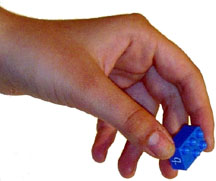 Finger puppet- remove using the thumb of same hand.Hand puppet- open and close beakFlicking paper ball with each finger at a target.Use large tweezers to pick up small objectsUse kitchen baster to transfer liquids from one container to another.Picking up small objects e.g. marbles, counters and place into containers.Encourage small objects to be picked up by each finger and thumb in turn.Picking up small pegs or peas and holding them in the same hand whilst picking up more. Then post into a slotPegboard activitiesPlace a star sticker on one face of a small cube. Encourage the child to pick up the cube with one hand only and rotate the cube in the hand until the star is uppermost. Cube then to be placed on the table. Not able to use table surface or body to rotate the cube.Nuts and bolts e.g. meccanoSqueeze balls of increasing resistanceBulldog clipsGeoboards with rubber bandsPaper tearing and crumpling.Bubble wrap.Connect 4KurplunkBandage scruching. Place rolled up piece of crepe bandage onto a table. Child places fingers on the end and walks along the bandage scrunching it into their hand. Place a small toy in the centre of the bandage to make the game more fun. A bandage is laid along the edge of a table. The writing hand is held above one end of the bandage with the wrist resting on the edge of the table. Using fast thumb movements only the child tries to slide the bandage under the hand until the other end of the bandage is under the thumb. For example if the right hand is used the bandage moves to the right. Jacks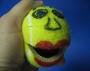 Picking up small items e.g. pom pom balls with clothespegs.Tennis ball "Hungry Guy”  When you squeeze the ball the mouth will open.  Hide pennies, pegs, beads and other small things inside.  Squeeze to open and shake out the contents, then feed the "hungry guy" by slipping in the "food".  The wider the slit, the easier it will be to open the mouth wide.  Start with a wide slit for young children.                   Finger puppetsLarge tweezersKitchen basterDetergent bottleWater squirterMarblesRubber bandLentils/ rice crispiesSmall pegsPegboardCube with star stickerNuts and boltsWiki sticksSpinning topBulldog clipsGeoboardsBubble wrapConnect 4KerplunkBandageJacksStrawsPick up sticksTinfoilTennis ballCorn on the cob  holdersToothpicksStyrofoam plate